Bộ sưu tập hình ảnh chú bộ đội đẹp và thân yêu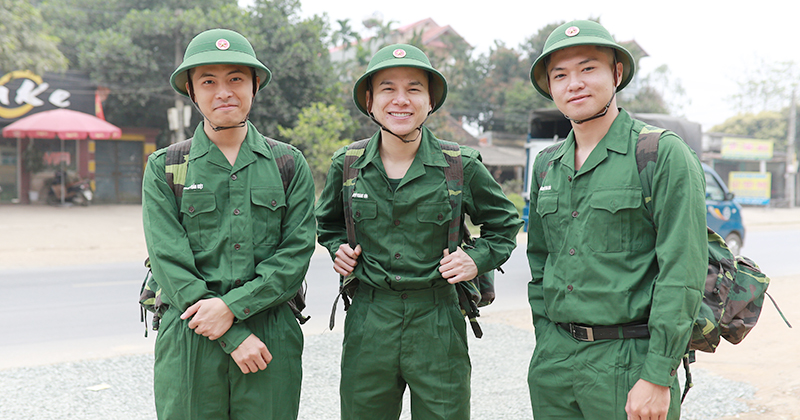 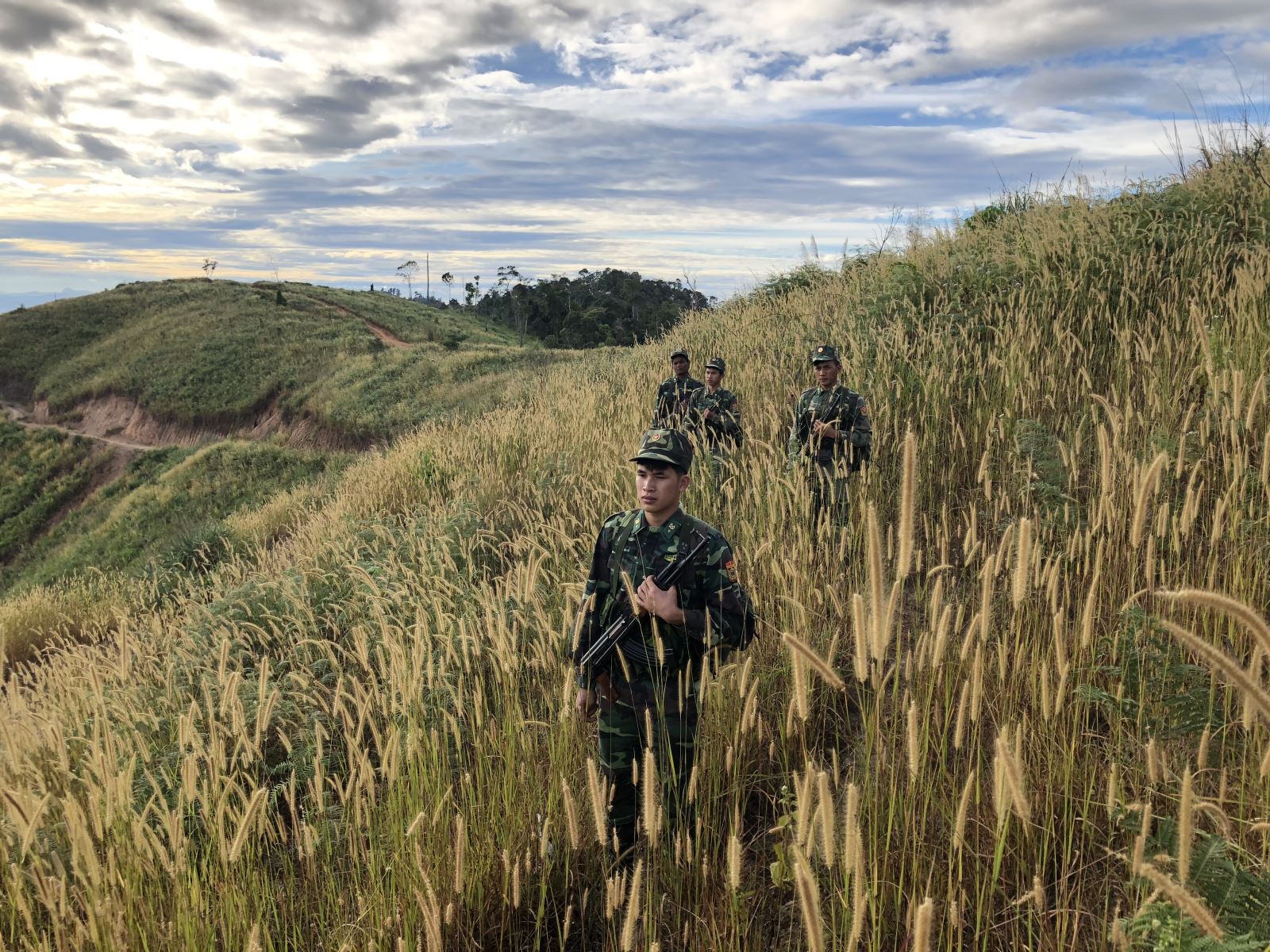 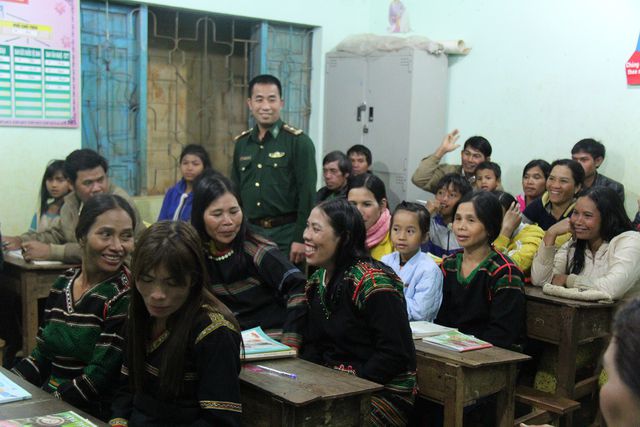 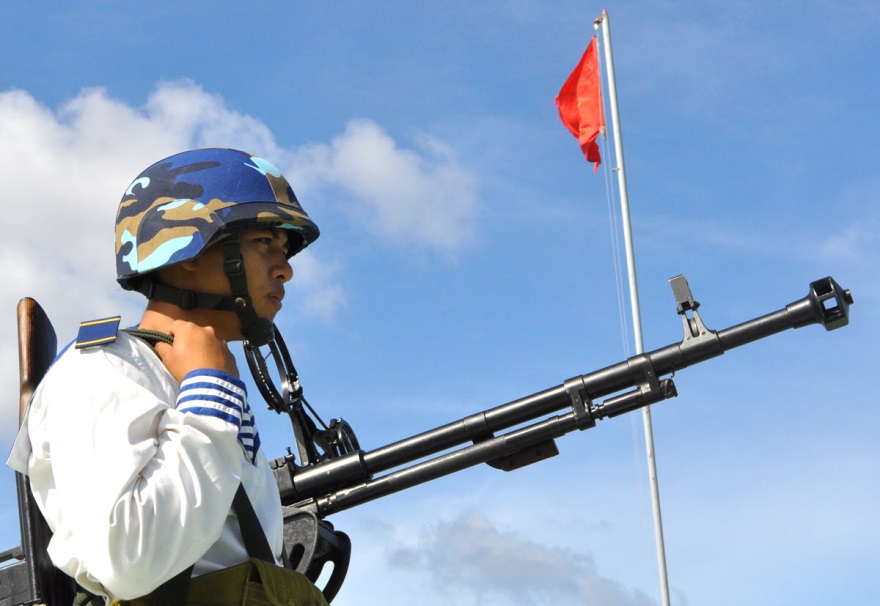 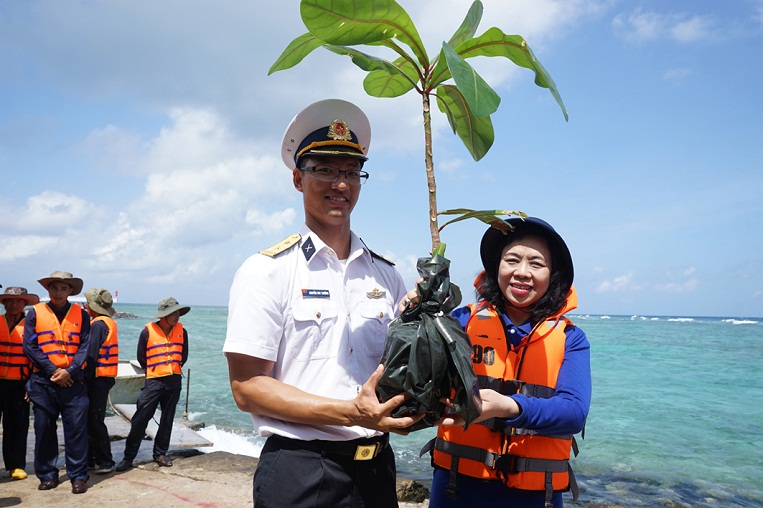 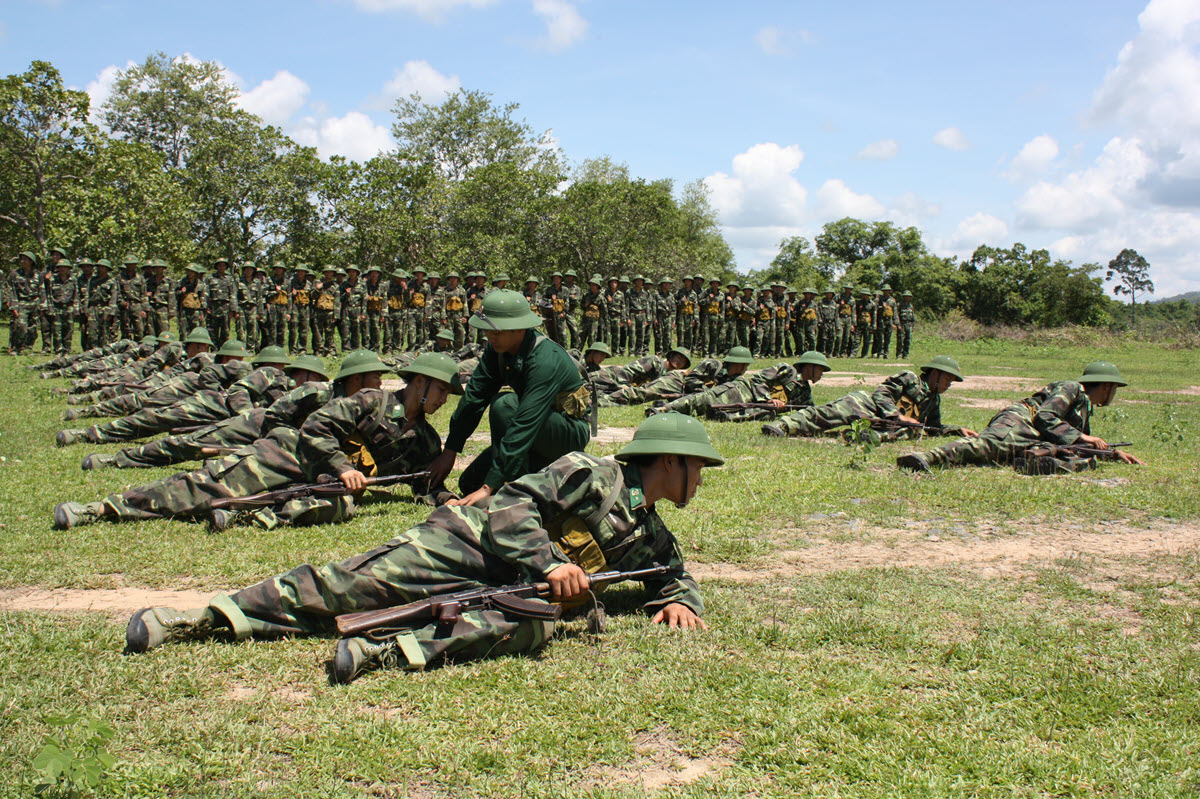 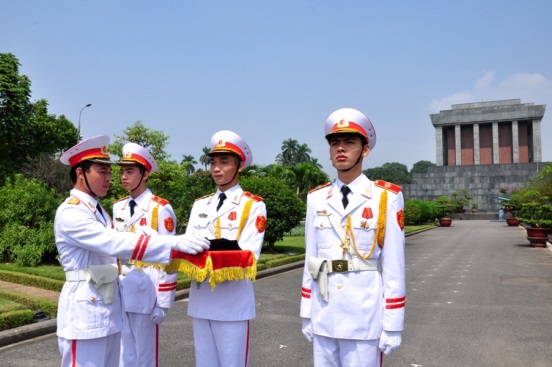 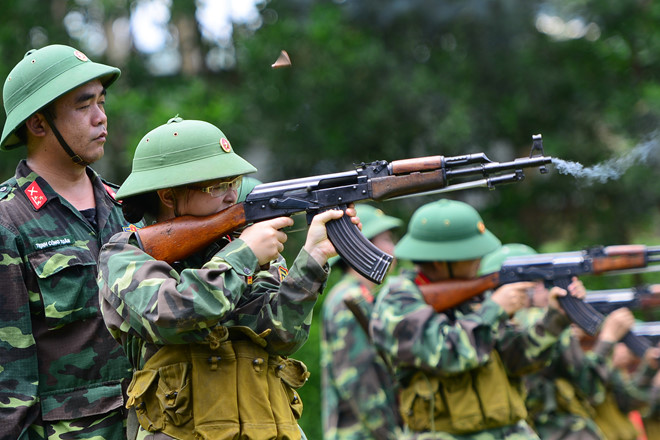 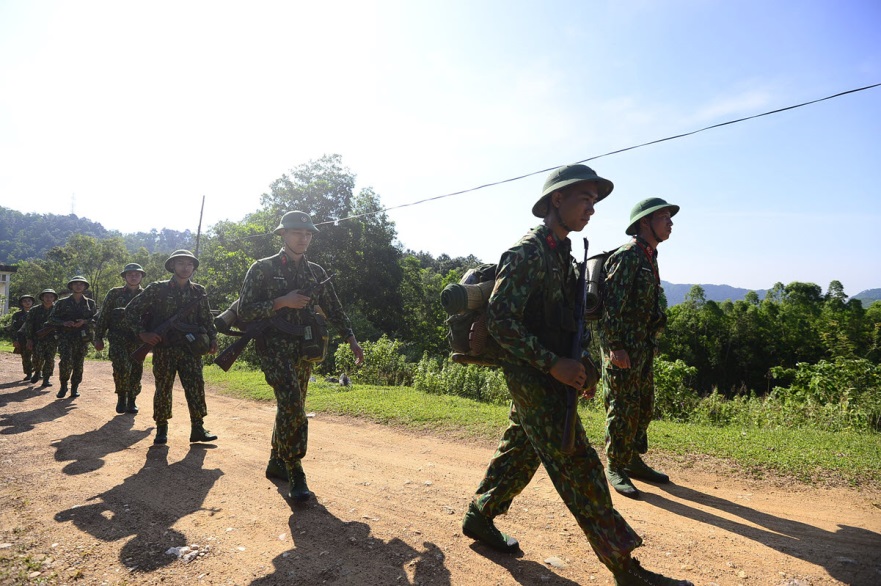 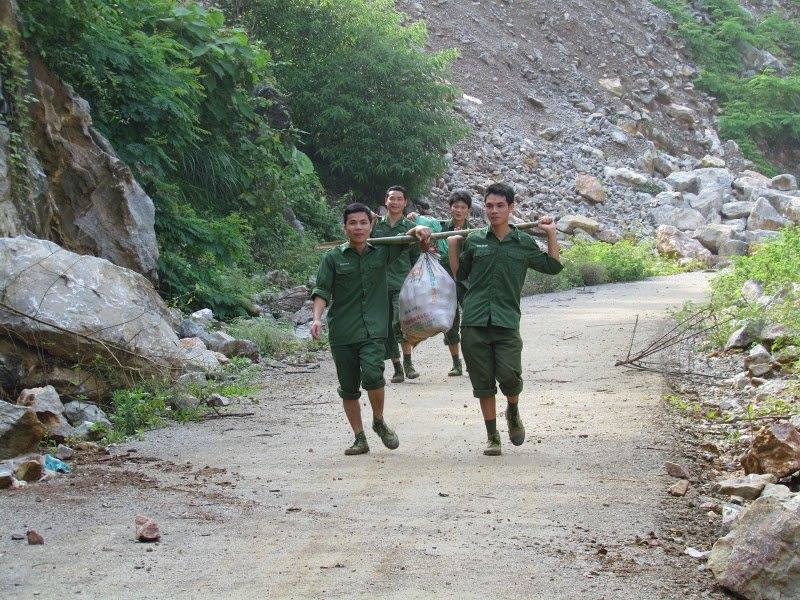 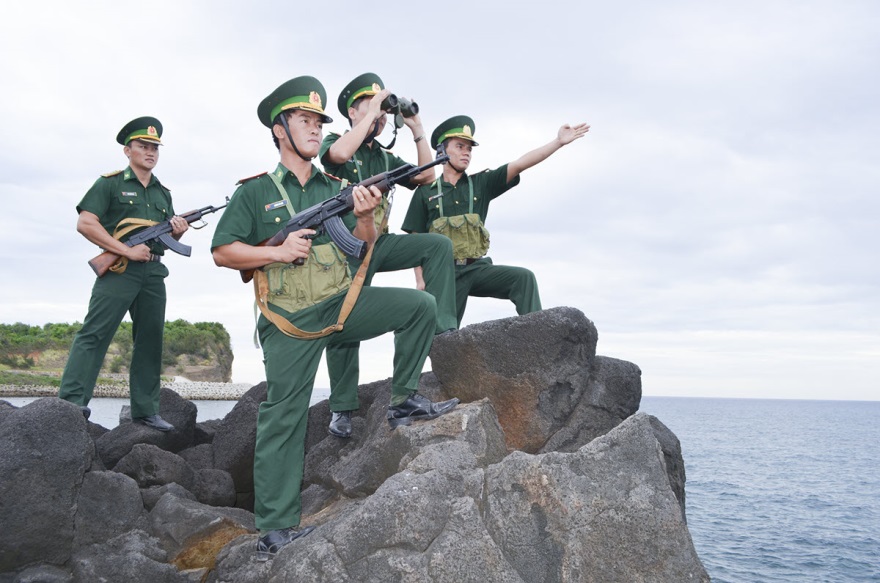 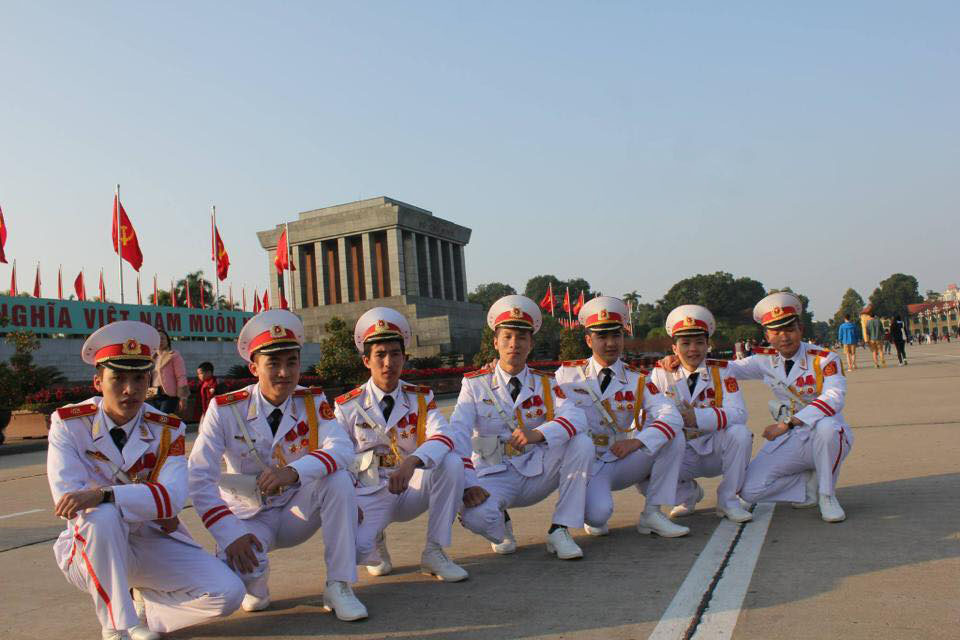 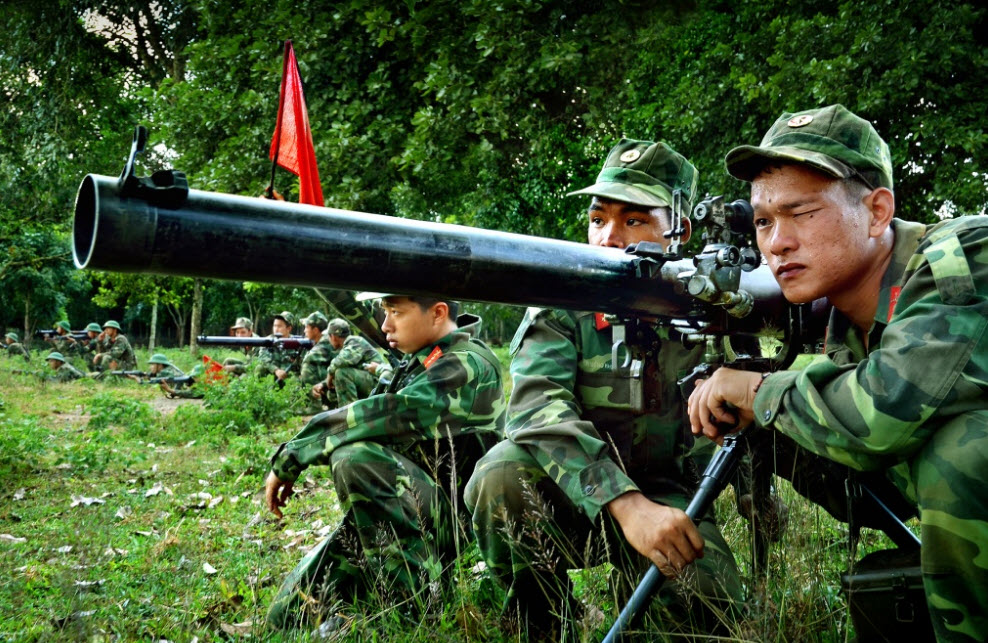 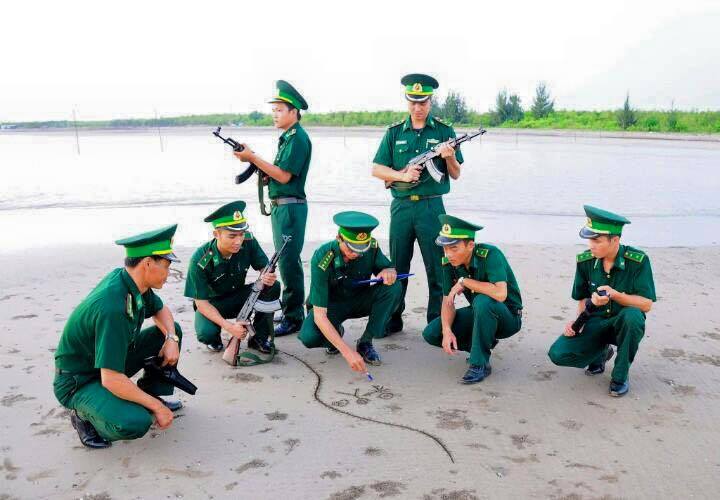 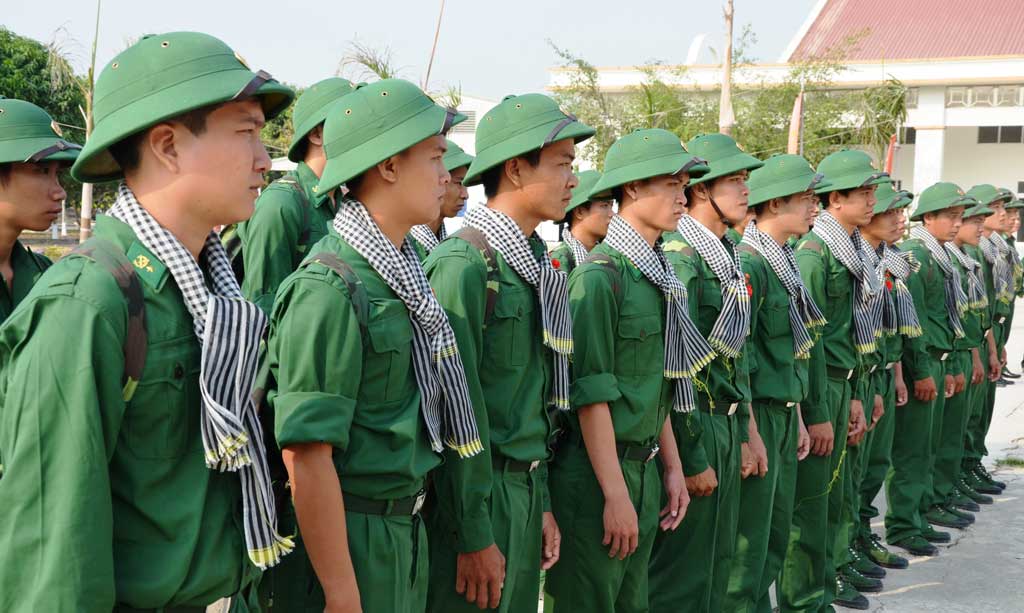 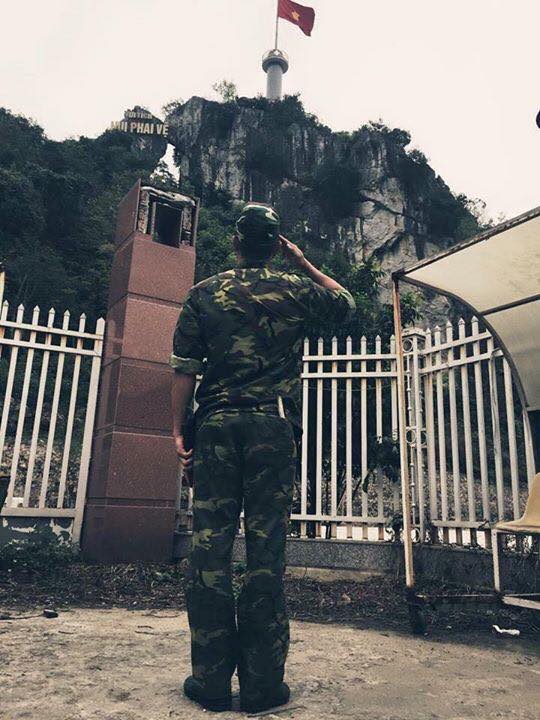 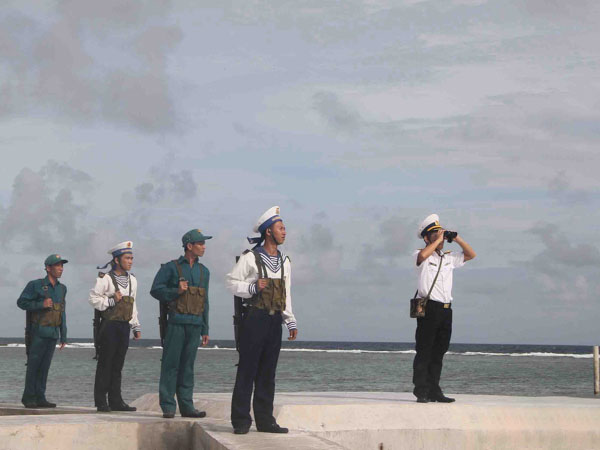 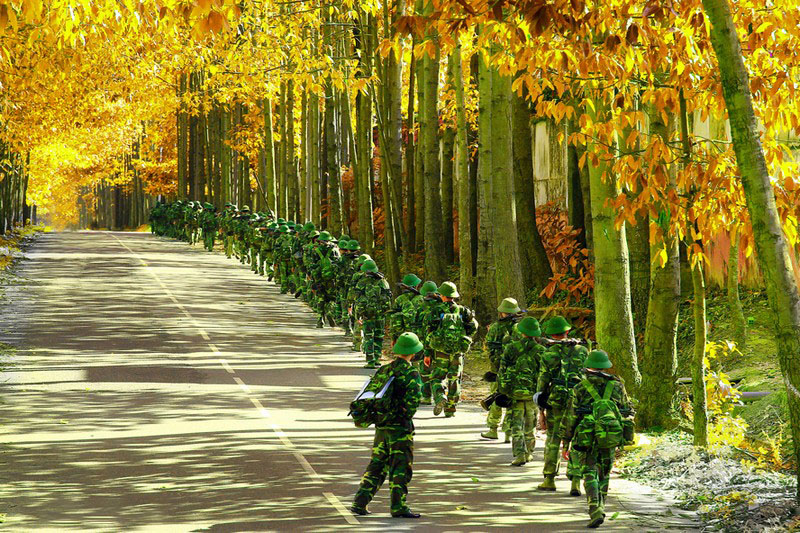 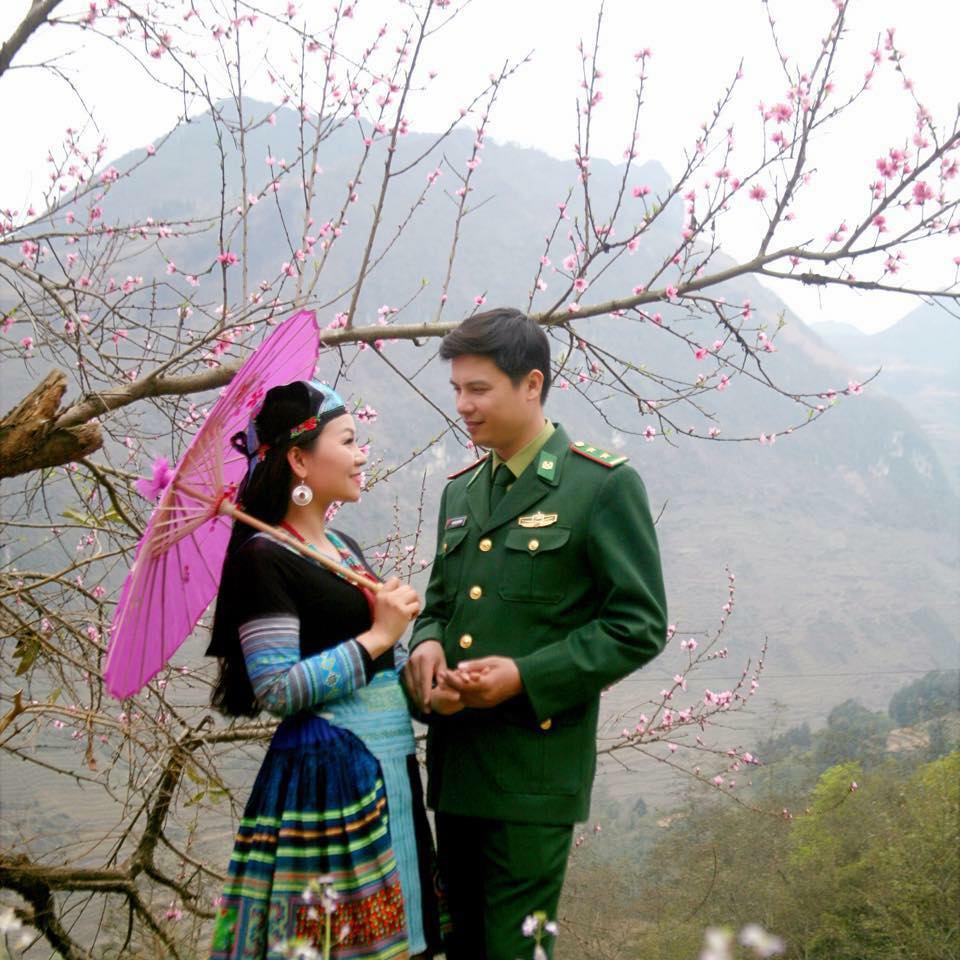 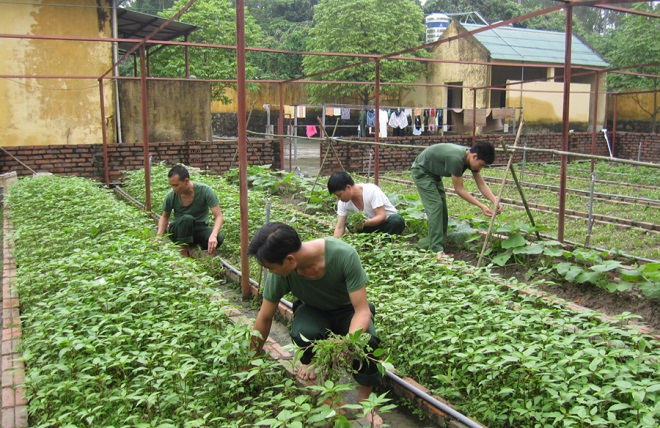 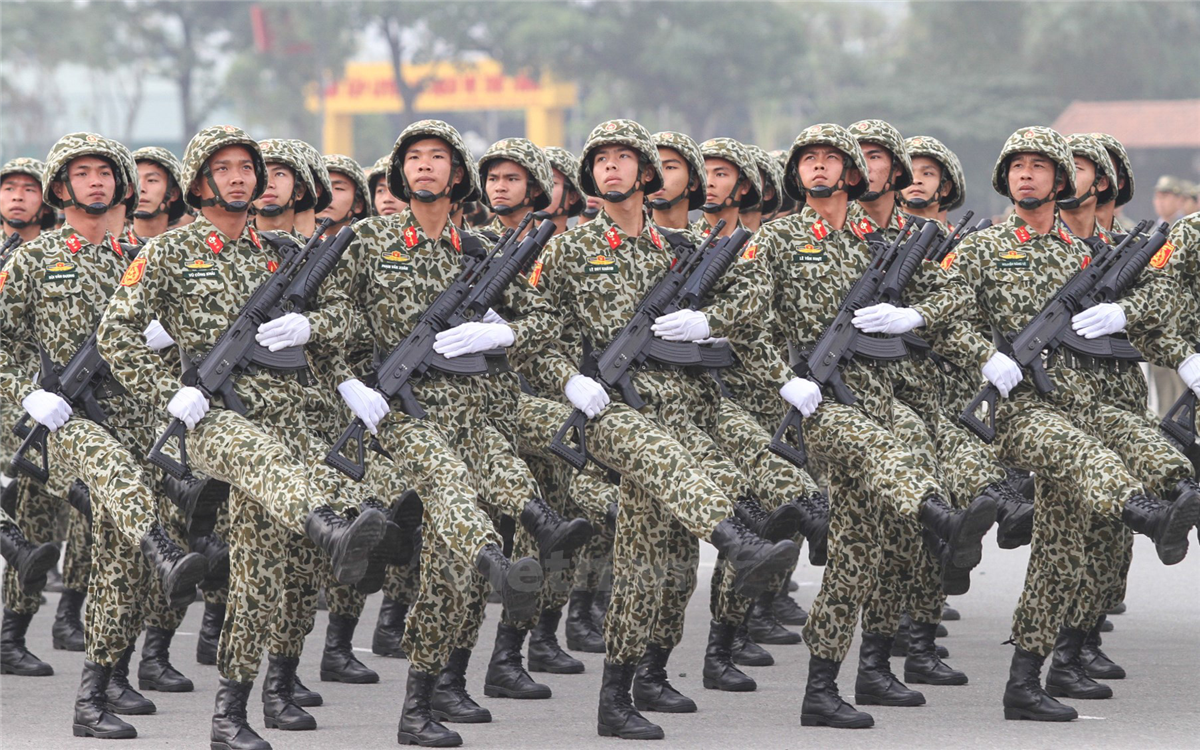 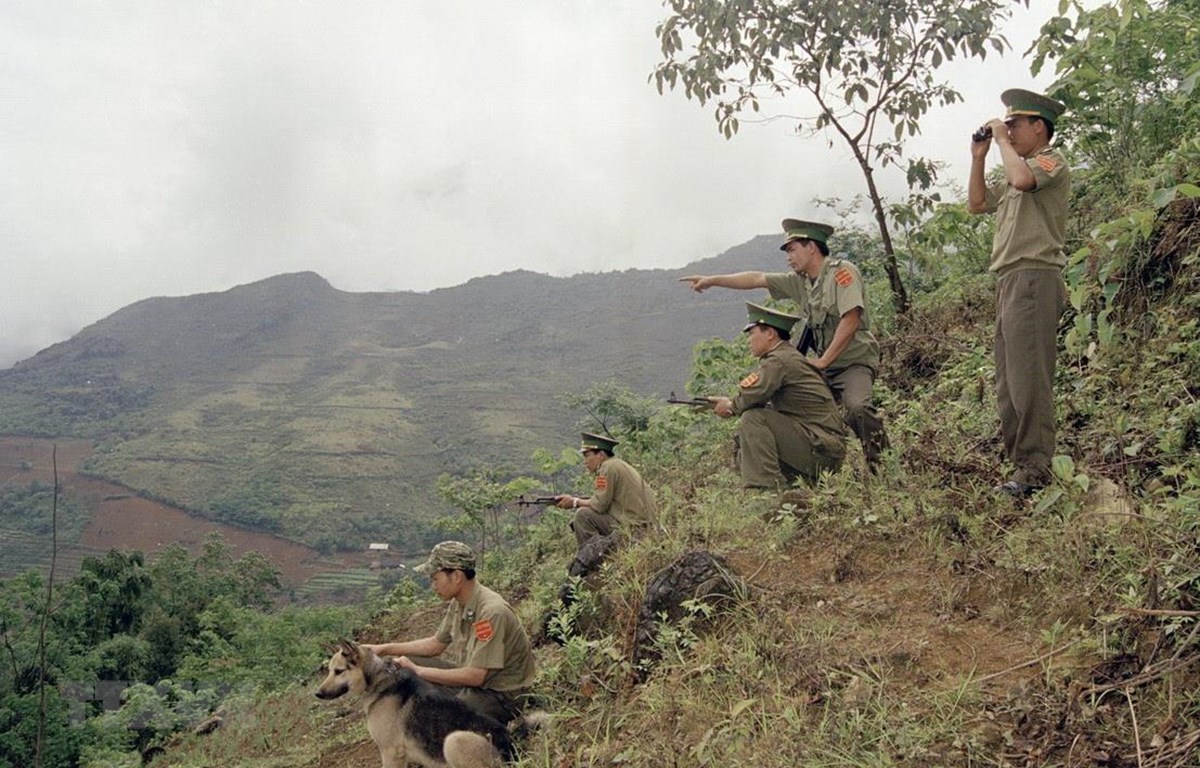 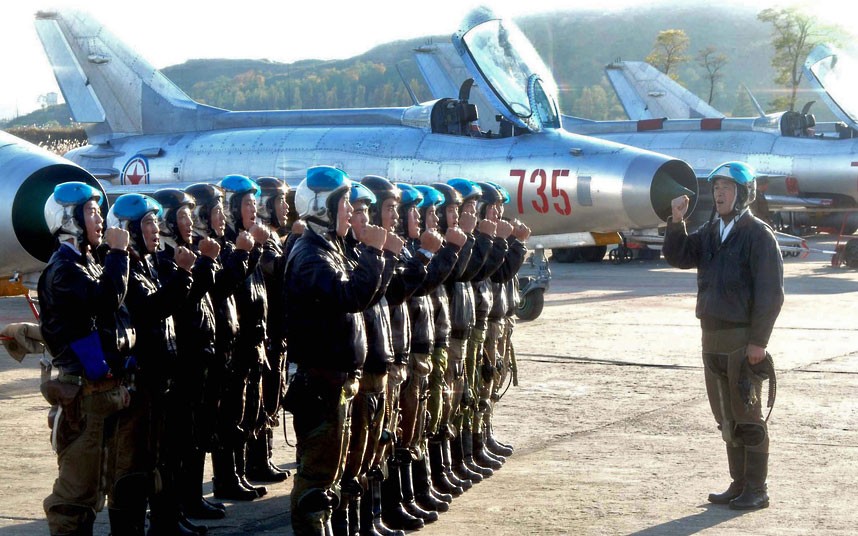 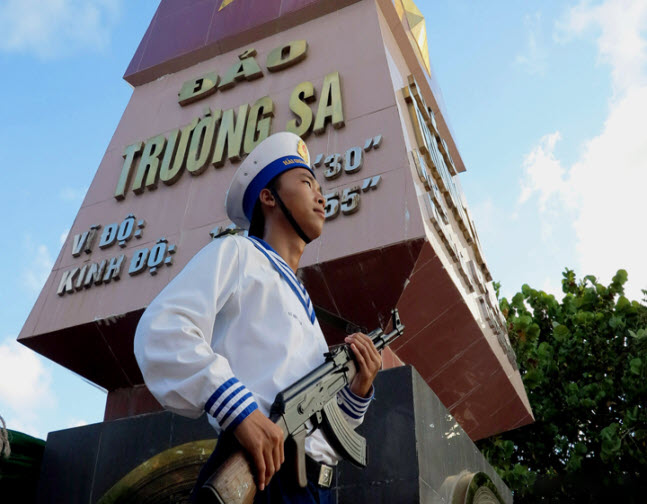 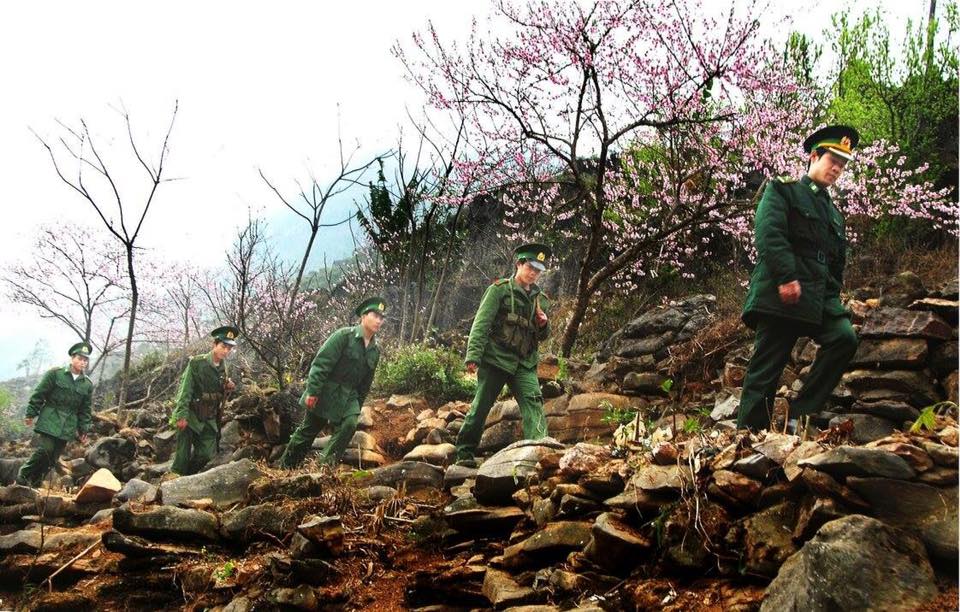 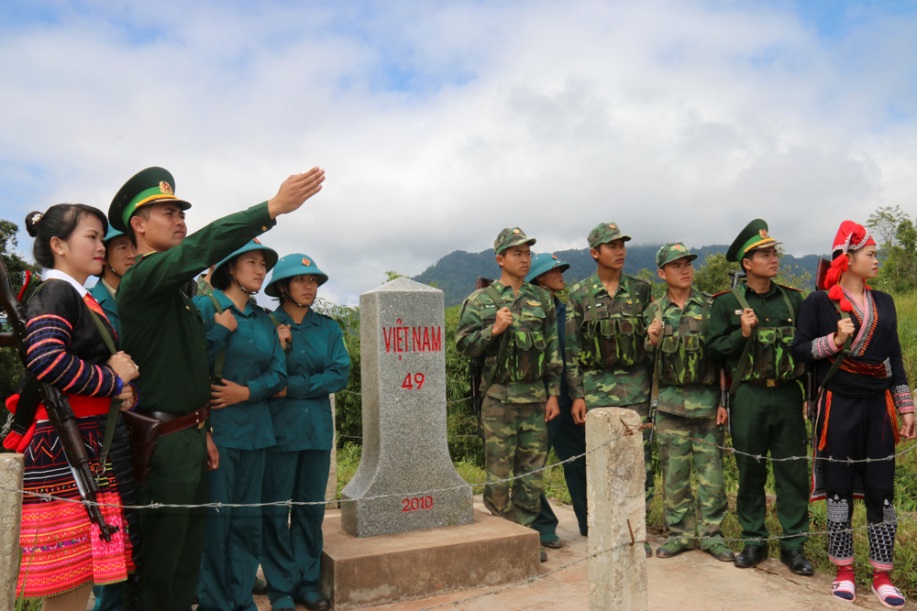 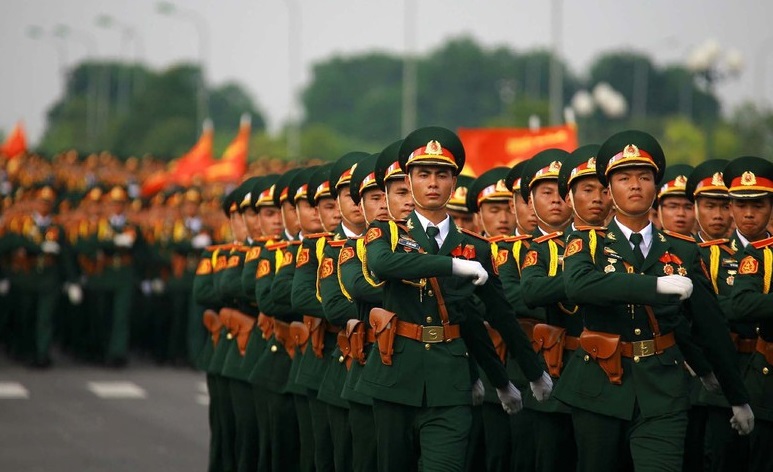 